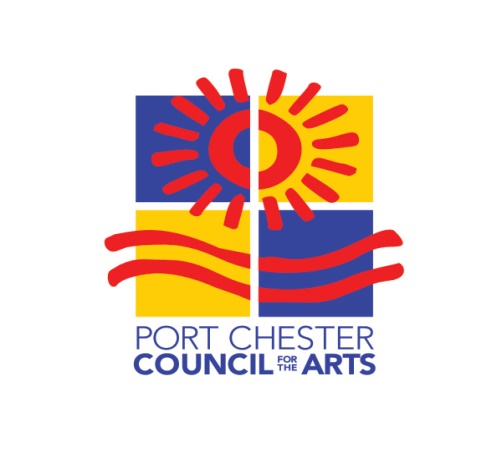 ART10573 October 24, 2021Artist Application 2021Artist’s Name:			Artist’s Medium: 		Artist’s mailing address:  	Contact number:		Email:				SIGNATURE:						         Date: I have enclosed $50 Entry fee __	I have attached a bio for publicity	__I have emailed 3 images of the medium I plan to exhibit to anna.m.kamensky@gmail.com	 __I will need a folding table for display __ Number of folding chairs needed __Mail completed application along with a $50 check made payable to Port Chester Council for the Arts, Inc., P.O. Box 15, Port Chester, NY 10573-0015 by Friday, October 1, 2021. Inquiries: Anne Brady: 914-934-1015; avbrady33@verizon.netSue Covino: 914-939-6690; spcovino@verizon.netAnna Kamensky: 914-886-2601; anna.m.kamensky@gmail.comPCCFA, P.O. Box 15, Port Chester, NY 10573-0015   914.224.4813 www.portchestercfa.org